SMUPS Home Learning Ideas: Week 1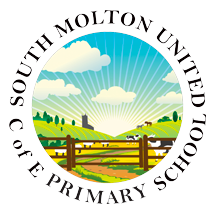 Please find some more ideas for you and your family whilst learning from home. These are suggestions of resources that might help you structure and enliven the day…..Phonicswww.phonicsplay.co.uk Username: march20 Password: homewww.phonicsbloom.com www.lettersandsounds.com www.bbc.co.uk/cbeebies/shows/alphablocks Mathshttps://whiterosemaths.com/homelearning/ Includes a Maths problem of the day and five films of Maths sessions a week for you and your child. www.topmarks.co.uk https://apps.apple.com/gb/app/bee-bot/id500131639 www.bbc.co.uk/cbeebies/shows/numberblocks www.ictgames.c.uk www.mathszone.co.uk www.explorify.wellcome.ac.uk www.prodigygame.com/ Story Timewww.oxfordowl.co.ukwww.vooks.com www.classroommagazines.scholastic.com/support/learnathome.html 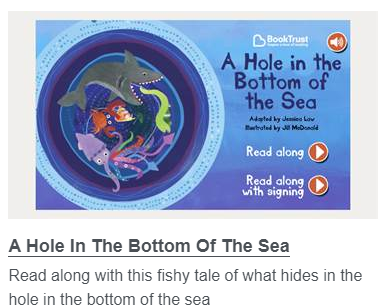 https://www.booktrust.org.uk/books-and-reading/have-some-fun/storybooks-and-games/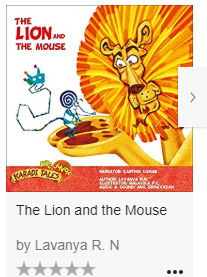 https://stories.audible.com/start-listenCreative DevelopmentChildren have been painting rainbows and putting them in their windows all over the country, shall we cover South Molton in rainbows?https://www.bbc.co.uk/news/uk-england-51988671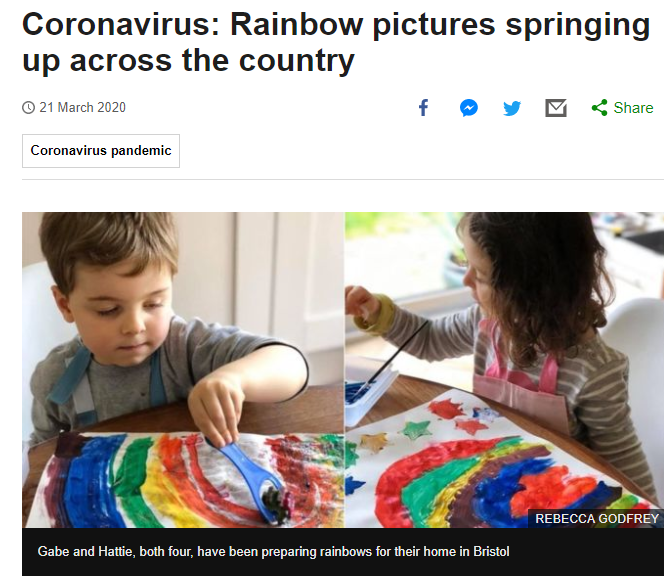 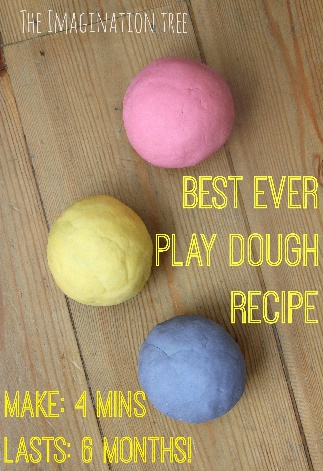 Including a survival guide for self-isolation and plenty of ideas for learning at home, including great recipes for messy play. https://theimaginationtree.com/Understanding the worldwww.bbc.co.uk/newsround https://www.travelandleisure.com/attractions/museums-galleries/museums-with-virtual-toursFor a virtual trips to galleries and museums from your home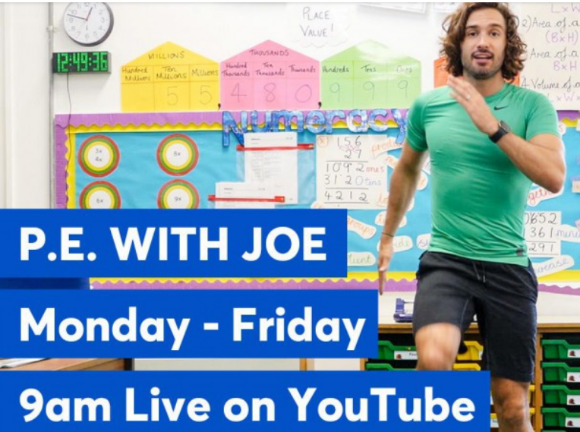 Physical Developmentwww.plprimarystars.com www.bbc.co.uk/teach/supermovers www.youtube.com/user/cosmicKidsYoga www.youtube.com/user/GoNoodlegames/featured PSHE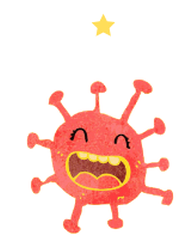 https://www.mindheart.co/descargablesdownload a story about corona virus and how we are feeling about it, to share with your child. 